Steve SisolakGovernorRichard Whitley, MSDirector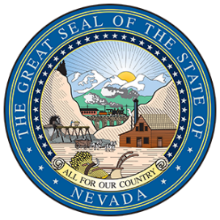 Department ofHealth and Human Services Division of Health Care Financing and PolicyHelping people. It’s who we are and what we do.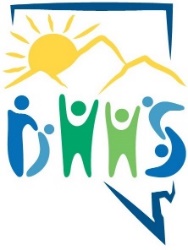 Suzanne Bierman, JD MPHAdministrator__________________________________________________________________________________________________NRS 422.2704 requires that, every four (4) years, the State of Nevada, Division of Health Care Financing and Policy (DHCFP) review the rate of reimbursement for each service or item provided under the State Plan for Medicaid to determine whether the rate of reimbursement accurately reflects the actual cost of providing the service or item.  The DHCFP has established a yearly rate review schedule that is based on provider types and their assigned specialties. The schedule below only reflects the review schedule and does not display any anticipated reports generated from the conclusions of the reviews. As such, the DHCFP reserves the right to amend the yearly schedule if deemed necessary.Yearly Quadrennial Rate Review Survey Schedule – updated 10/25/2021Provider Type - Service for Rate Review – Specialty Code	10 – Outpatient Surgery, Hospital Based	12 – Hospital, Outpatient13 – Psychiatric Hospital, Inpatient	33 – Durable Medical Equipment, Disposable, Prosthetics	34 – Therapy	36 – Chiropractor44 – Swing-Bed, Acute Hospital45 – End Stage Renal Disease Facility46 – Ambulatory Surgical Centers48 – Senior Waiver (Frail Elderly)56 – Medical Rehabilitative Center & Special Hospitals57 – Adult Group Care Waiver58 – Physically Disabled Waiver	59 – Assisted Living Waiver	63 – Residential Treatment Centers (RTC)	81 – End Stage Renal Disease Facility – Hospital BasedProvider Type - Service for Rate Review – Specialty Code17 – Family Planning, 16617 – Genetic, 16717 – Birthing Centers, 16917 – Methadone, 17117 – Public Health, 17417 – School Based Centers, 17917 – Rural Health Clinics, 180Provider Type - Service for Rate Review – Specialty Code17 – Federally Qualified Health Centers, 18117 – Indian Health Services - Non-Tribal, 18217 – Comprehensive Outpatient Rehab Facilities (CORF), 18317 – Certified Community Behavioral Health Clinic (CCBHC), 18817 – Community Health Clinics - State Health Division, 19517 – Special Children’s Clinics, 19617 – TB Clinics, 19717 – HIV, 198	17 – Substance Abuse Agency Model (SAAM), 21519 – Nursing Facility	20 – Physician, M.D. Osteopath21 – Podiatrist22 – Dentist23 – Hearing Aid Dispenser and Related Supplies24 – Advanced Practice Registered Nurse (APRN)	27 – Radiology and Noninvasive Diagnostic Centers	32 – Community Paramedicine, 249	32 – Ambulance, Air or Ground, 932	43 – Laboratory, Pathology/Clinical	68 – Intermediate Care Facilities for Individuals with Intellectual Disabilities, Private	72 – Nurse Anesthetist	74 – Nurse Midwife	75 – Critical Access Hospital (CAH), Inpatient	76 – Audiologist77 – Physician’s AssistantProvider Type - Service for Rate Review – Specialty Code14 – Qualified Mental Health Professional, 30014 – Qualified Mental Health Associate, 30114 – Qualified Behavioral Aide, 30214 – Licensed Clinical Social Worker, 30514 – Licensed Marriage and Family Therapist, 30614 – Clinical Professional Counselor, 30714 – Day Treatment Model, 308	15 – Registered Dietician	25 – Optometrist 	26 – Psychologist	30 – Personal Care Aide – Provider Agency	41 – Optician, Optical Business	54 – Targeted Case Management	60 – School Based	82 – Behavioral Health Rehabilitative TreatmentProvider Type - Service for Rate Review – Specialty Code83 – Personal Care Aide – Intermediary Service85 – Licensed and Board-Certified Behavioral Analyst, 31085 – Psychologist, 31185 – Licensed and Board-Certified Assistant Behavior Analyst, 31285 – Registered Behavior Technician, 314	AnesthesiaProvider Type - Service for Rate Review – Specialty Code11 – Hospital, Inpatient29 – Home Health Agency39 – Adult Day Care55 – Day and Residential Rehabilitation86 – Specialized Foster Care